Така доросла ділова граУчнівське самоврядування в Теребовлянському НВК  :·       Формує особистість з глибокою усвідомленою громадянською позицією;·       Забезпечує захист прав та інтересів учнів;·       Створює широке поле можливостей  для самореалізації школярів  в конкретних справах;·       Формує ініціативну, здатну приймати нестандартні рішення особистість;·       Виховує почуття власної гідності, вчить досягати індивідуальної та суспільної мети. 	В школі діє учнівська президентська республіка на чолі з президентом, Кумкою Євгеном,учнем VI (10) класу. 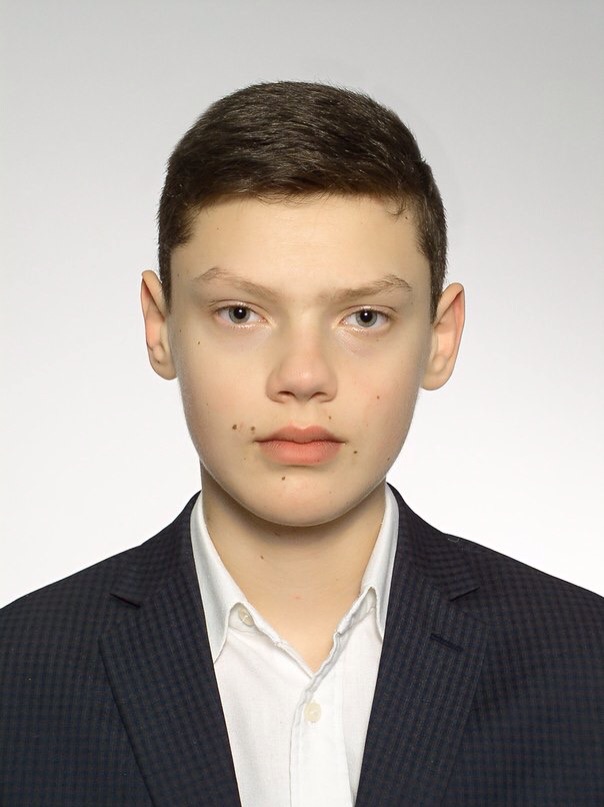 Учнівський президент має раду до складу якої входять старости 5-11 класів.Діє  учнівський кабінет міністрів, який складається з 9 міністерств:·       Міністерство освіти·       Міністерство внутрішніх справ·       Міністерство охорони здоров’я·       Міністерство господарства·       Міністерство милосердя·       Міністерство інформації·       Міністерство спорту·       Міністерство закордонних справ·       Міністерство культури·       Міністерство фінансівПоложення про роботу учнівських МіністерствТеребовлянського НВКУчнівське  міністерство освіти·  веде облік та інформує про успішність учнів НВК;·   організовує товариську допомогу у навчанні (учні-консультанти);· своєю діяльністю сприяє формуванню і розвитку внутрішньої потреби  кожного гімназиста до постійного поповнення знань;· організовує групи взаємодопомоги в навчанні і роботу консультантів за предметами;·   залучає учнів до роботи у предметних гуртках;·   надає допомогу вчителям в організації тематичних вечорів;·  бере участь в обладнанні навчальних кабінетів;· проводить заходи, спрямовані на підвищення якості знань учнів   (предметні  олімпіади, вечори, стінгазети, конкурси, огляд підручників);·  члени міністерства беруть участь у підготовці проведення бесід у        класах   (про режим дня, виконання домашніх завдань, користь читання);·   підтримує зв'язок з бібліотекою.Учнівське міністерство культури·  керує проведенням культурно-масових заходів, організацією шкільних і класних вечорів, розподіляє між класами та учнями доручення з підготовки цих заходів;· організовує оформлення школи та класних кімнат;· несе   відповідальність   за підготовку програм  художньої  самодіяльності, програму дозвілля;· домовляється про проведення лекцій, вечорів, екскурсій для учнів;· допомагає  художньо оформляти шкільний інтер'єр.Учнівське  міністерство охорони здоров'я · веде роботу з пропаганди     здорового  способу життя;· профілактики шкідливих звичок,  захворювань;· організовує допомогу одиноким літнім людям, ветеранам визвольних змагань, інвалідам, учителям - пенсіонерам;· організовує акції милосердя;· співпрацює із соціальною службою НВК.Учнівське міністерство фінансів· відповідає, за організацію і виконання учнівського бюджету НВК;· організовує збір доброчинних внесків для проведення акцій милосердяУчнівське міністерство інформації· готує і проводить інформації з різних питань, висвітлює цікаві шкільні традиції;· інформує учнів, батьків, учителів про всі події, які відбуваються в школі;· організовує і керує роботою прес-центру, який здійснює випуск  стінних газет республіки; Учнівське міністерство внутрішніх справ· тримає на чіткому контролі пропуски та запізнення учнів на уроки;· систематично тримає на контролі відвідування учнями самопідготовок домашніх завдань;· чітко контролює всіх учнів, які схильні до правопорушень, які стоять на шкільному обліку;· допомагає організовувати зустрічі з працівниками органів внутрішніх справ, служби у справах дітей, кримінальної міліції;· організовує та проводить тижні правових знань;· вивчає та роз'яснює Статут гімназійної президентської республіки.·  призначає відповідальних за дотримання дисципліни та порядку, відвідування учнями школи.Учнівське міністерство милосердя· розподіляє шефство  над  початковими класами;· розучує з шефами різноманітні рухливі ігри для    малюків;· регулярно підтримує зв'язки з волонтерами класних колективів, які відповідають за роботу з вчителями – пенсіонерами;організовує допомогу одиноким літнім людям, ветеранам визвольних змагань, інвалідам, учителям - пенсіонерам;· організовує акції милосердя.Учнівське міністерство спорту·  організовує   проведення ранкової     зарядки, «фізкультурних» перерв;· залучає учнів до занять у спортивних гуртках;· організовує в позаурочний час різноманітні змагання, турніри.Учнівське міністерство господарства· контролює бережливе ставлення до майна, води, електроенергії;· виховує в учнів бережливе ставлення до шкільного майна;· створює бригади учнів для ремонту меблів та шкільного майна;· організовує екскурсії до підприємств міста,  зустрічі з представниками різноманітних професій;Учнівське міністерство закордонних справ· співпрацює з членами євроклубу «Нові горизонти»; ·  забезпечує участь учнів у навчально-виховних проектах; · підтримує зв’язки з учнями гімназії м. Радомишль Великий,  Республіка Польща.До складу кожного міністерства входять по 1 представнику від кожного класу, очолює міністерство міністр, учень 8-10 класів.Міністерство культуриУчнівський міністр - Бирда ІннаМіністерство внутрішніх справУчнівський міністр - Пелехата НадіяМіністерство милосердяУчнівський міністр - Пасимок ВікторіяМіністерство спортуУчнівський міністр - Сагаль МихайлоМіністерство освітиУчнівський міністр - Хома ІринаМіністерство закордонних справУчнівський міністр - Демчук АлінаМіністерство фінансівУчнівський міністр - Лемчик ОстапМіністерство охорони здоров’я Учнівський міністр - Бодак МаріяМіністерство інформаціїУчнівський міністр - Кульчицька ОльгаМіністерство господарстваУчнівський міністр - Павлов Іван№Прізвище, ім’я по батьковіКлас1 Чорній Валентина  5 клас2Бойчишин Світлана6 клас3Шостак Наталія7 клас4Сівіцька Христина8 клас5Корнят Леся9 клас6Мисник Дмитро10 клас7Куцло Софія11 клас8Білінський СвятославI – A (5)9Гумницький ВладиславI – Б(5)10Яворський ЮрійII (6)11Смірнова ЗорянаIII (7)12Кладочна ВікторіяIV (8)13Соха ЛіліяV (9)14Сагайдак УлянаVI (10)15Бігановська МартаVII (11)№Прізвище, ім’я по батьковіКлас1Зварич Анастасія52Сороцька Ольга63Луцишин Анастасія74Мельник Уляна85Підкова Мар’яна 96Копит Марія107Сольник Світлана118Коновалова НаталіяI - A9Мозиль АнастасіяI - Б10Рогожинська РоксоланаII11Ковальський БогданIII12Гудзь  ХристинаIV13Бирда ІнессаV14Гоц ХристинаVI15Миколаїв  АнастасіяVII№Прізвище, ім’я по батьковіКлас1Чорний Артем52Габрук Дмитро63Грещук Анастасія74Іванюк Тетяна85Молнар Дмитро96Підвисоцький Назар107П’ятничка Андрій118Яворський ВасильI - A9Чаплюк ТетянаI - Б10Налисник НаталіяII11Сторож ВікторIII12Шкафаровський ВасильIV13Панила ОленаV14Сенько ЛюдмилаVI15Бартванович ОльгаVII№Прізвище, ім’я по батькові Клас1Борецький Віталій52Титарчук Іван63Паламар Марія74Мельник Мар’яна85Бліщ Вікторія96Стойко Міша107Куцло Софія118Данилишин ЛіліяI - A9Рептак МаріяI - Б10Ковалишин МаріяII11Смірнова ЗорянаIII12Бурмас НаталіяIV13Пасимок ВікторіяV14Дюк Мар’яна VI15Питак ВасилинаVII№Прізвище, ім’я по батькові Клас1Грицик Ярослав52Габрук Дмитро63Теслюк Іван74Костюк Ярослав85Раскевич Віталій96Мурдза Дмитро107Іванів Володимир118Буртак ВіталійI – A9Расулов СергійI – Б10Бучак РостиславII11Ольховецький СергійIII12Білінський ВіталійIV13Хомин СтепанV14Данилишин БогданVI15Григораш ВіталійVII№Прізвище, ім’я по батькові Клас1Будівський Володимир52Панасюк Вікторія63Вітвіцька Неля74Касіян Назар85Хома Ірина96Костюк Ганна107Хома Наталія118Борецька АнастасіяI – A9Семків МиколаI – Б10Канська ХристинаII11Кундрат СтепанIII12Кричун ЮліяIV13Хомик ЯнаV14Підкова ТетянаVI15Питак ІринаVII№Прізвище, ім’я по батькові Клас1Стасій Юрій52Бойчишин Світлана63Сагайдак Владислав74Луцків Марія85Грошко Неля96Кришовський Андрій107Пелехата Надія118Погоріла КатеринаI – A9Шурипа ТарасI – Б10Гичко КатеринаII11Божик ВіталінаIII12Яворська МаріяIV13Соха ЛіліяV14Павлов ІванVI15Яворська ІлонаVII№Прізвище, ім’я по батькові Клас1Гомзяк Михайло52Паламарчук Аліна63Стребіцька Галина74Вішка Марія85Кулик Наталія96П’ятничка Марія107Ленчишин Ірина118Сорокопас ОлександрI – A9Твардовський ТарасI – Б10Корчинська АлінаII11Шафран НіколаIII12Ковальчук ІринаIV13Кульчицька ОльгаV14Лемчик ОстапVI15Вишневська ЮліяVII№Прізвище, ім’я по батькові Клас1Мельник Мар’яна 52Кульчицька Каріна63Кожухар Юрій74Тицька Мар’яна85Аль – Таях Рая96Сушко Ігор107Демида Ігор118Данилишин ЛіліяI – A9Бенцал АнатолійI – Б10Кравчук МаріяII11Кучма ІринаIII12Яремнюк ДмитроIV13Приступа ІринаV14Бодак МаріяVI15Бойко ДіанаVII№Прізвище, ім’я по батькові Клас1Дзюбан Віталій52Стадник Андрій63Коринська Марія74Кучма Ольга85Корнят Леся96Мисник Дмитро107Демчук Володимир118Шміло ЛіліяI – A9Грошко МиколаI – Б10Шкаферак МихайлоII11Бугай ТарасIII12Біднюк ЮліяIV13Корнят ЕвелінаV14Сагаль МихайлоVI15Яцків СергійVII№Прізвище, ім’я по батькові Клас1Ковалик Христина52Микитейчук Вікторія63Продан Олексій74Сороцький Василь85Копит Василь96Кузь Василь107Куліковський118Сороковський АндрійI – A9Ковалишин ВладиславI – Б10Закришка ВікторіяII11Кавулич ЮрійIII12Бучак ДіанаIV13Поспіх ВіталійV14Юрчик ВікторVI15Краснов ВолодимирVII